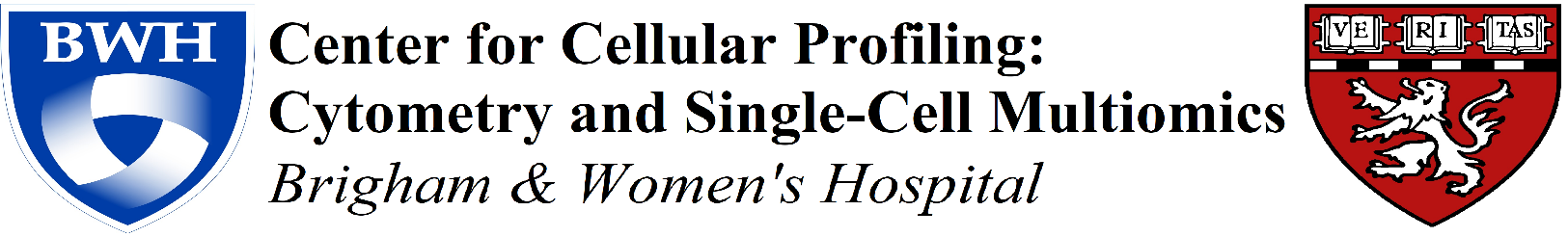 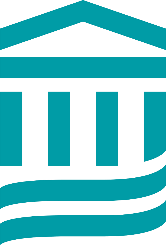 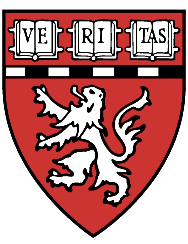 ________________________________________________________________________________________________________________________________________________________________________________________________________________________New User or New Project Introductory Questionnaire________________________________________________________________________________________________________________________________________________________________________________________________________________________Thank you for your interest in our core. For new users or new project requests, we ask that you please create a Power Point slide or two addressing the following questions and send the attachment to SingleCell@bwh.harvard.edu:Please state basic experimental design, questions, and project goals.If you plan to submit multiple samples, what is the total number of samples you expect to submit in the next 3 months?What is the species of origin and tissue type you wish to submit?How were your samples collected (FFPE blocks, fixed cells from digested tissue, fixed sorted cells)? Were the samples fixed and the FFPE blocks made under standard protocol (4% FPA or 10% NBF for 12-24 hours at 4°C)?When was your sample(s) collected? If isolating cells from tissue, have you attempted the 10X Genomics tissue digestion protocol on your samples?If you are using FFPE blocks, have you performed H&E staining or any other staining? Have you performed DV200 analyses for your samples?How many different condition(s) are you interested in comparing?Does your lab have experience with bulk- or single-cell RNAseq of these cells?Are your genes of interest included in the single cell FLEX probe lists? (Please see our website for the full human and mouse gene panels)What is your bioinformatic capacity?For billing purposes, do you plan to use an internal MGB Peoplesoft Fund or an external non-MGB source of funding? (Note: if external, please provide more details)